1. pielikumsCenu aptaujai “Rotaļu laukuma iekārtu piegāde un uzstādīšana Lībagu sākumskolā”, identifikācijas Nr. TNPz 2023/84TEHNISKĀ SPECIFIKĀCIJARotaļu ierīce- SlidkalniņšSpēļu funkcijas: SlidkalniņšAlpīnisma sienaInteraktīvie paneļi Galvenie parametri: Izmērs (garums, platums, augstums cm) 180 x 70 x 220 (+/- 10 cm);Maksimālais krišanas augstums < 0,60 m;Drošības zona 15 m2 ;Vecuma grupa 0-3 gadiemMateriāli:Pamatkonstrukcijas izgatavotas no augstspiedienā impregnēta, līmēta priedes koka brusām un lakojumu, kas saglabā redzamu koksnes dabīgo struktūru;Platformas grīda un alpīnisma siena izgatavotas no augstas kvalitātes HPL HEXA  (augstspiediena lamināts), kas pārklāts ar abrazīvu pretslīdes pārklājumu;Slidkalniņš izgatavots no pulēta nerūsējošā tērauda ar HDPE vai HPL sānu malāmNosedzošie paneļi un norobežojošie elementi, interaktīvie paneļi izgatavoti no trīs slāņu HDPE plastikāta vai HPL augstspiediena lamināta plāksnēm;Piedāvājumam obligāti jāpievieno rotaļu kompleksa attēls.*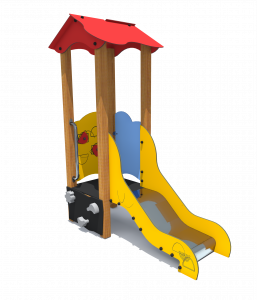 *Attēlam informatīvs rakstursŠūpoles Spēļu funkcijas: Šūpoļu sēdeklis- Ligzda- 1gb Taisns šūpoļu sēdeklis- 1gbGalvenie parametri: Izmērs (garums, platums, augstums cm) 500 x 150x 230 (+/- 10cm);Maksimālais krišanas augstums < 1.3 m;Vecuma grupa 3-6 gadiemŠūpoļu sēdekļa Ligzda izmērs (platums, garums cm) 100 x100 (+/- 10cm), regulējams augstums;Taisna šūpoļu sēdekļa izmērs (platums, garums cm) 20 x 45 (+/- 3cm), regulējams augstums.Materiāli:Pamatkonstrukcijas izgatavotas no tērauda;Tērauda elementi aizsargāti pret koroziju ar cinkošanu un pulverkrāsošanu;Savienotāji un veidgabali ir izturīgi pret laikapstākļiem un UV starojumu;Šūpoļu sēdekļu piederumi un savienotāji ir izturīgi pret laikapstākļiem, UV stariem un slodzi.*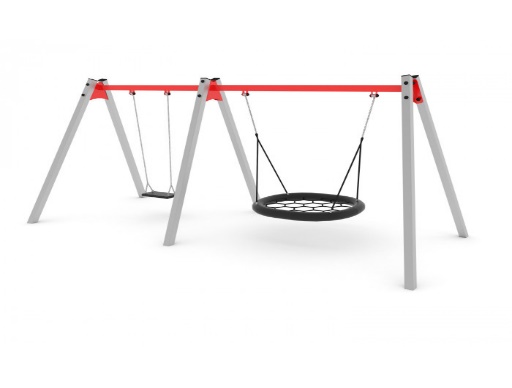 *Attēlam informatīvs raksturs